בטיחות בבריכת הנוי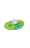 בריכת נוי מספקת הנאה רבה לכל המבקרים בגינה, ע"י שמירה על מס' כללים פשוטים נוכל לוודא שהשימוש בה יהיה בטוח ונטול תאונות. סכנת נפילה:
הורים לילדים קטנים צריכים לקחת בחשבון כי פעוטות עלולים לטבוע גם בבריכות רדודות לכן יש למנוע גישה לבריכה ולהשגיח על הילדים בכל עת, הדבר חשוב במיוחד כאשר אתם מבקרים בגינה בה קיימת בריכת נוי המהווה מוקד משיכה מיידי לילדים.
כאמצעי בטיחות יש לשקול בנייה של גדר סביב הבריכה אשר תמנע מילדים להגיע לשפת הבריכה או לחלופין להניח רשת ברזל על פני הבריכה שתמנע נפילה לתוך המים.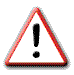  סכנת התחשמלות: 
באם בחרתם בציוד איכותי ובטיחותי לבריכה שלכם כל חלקי החשמל מוגנים בפני התחשמלות ע"י חיבור הארקה.

למרות זאת יש להקפיד על הכללים הבאים: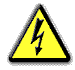 אין לחבר את הציוד החשמלי בבריכה לכבל מאריך בשימוש קבועיש להקפיד כי כל חיבורי החשמל יהיו מבודדים ומוגני מיםמנורות ושנאים אמורים להיות מותקנים מחוץ למיםיש להקפיד כי כבלי החשמל יהיו מושחלים בצינורות אשר יגנו עליהם מפני פגיעה ומהתקלות אפשרית של אנשים בכבלים העלולים לגרום לנפילה.
למרות זאת יש להקפיד במקרה של תחזוקת הבריכה לנתק את זרם החשמל מכל האביזרים החשמליים כדי למנוע מצב של התחשמלות.

© מי נוי 2005, כל הזכויות שמורות